ÁREA:    MATEMÁTICAS   CURSO:  6ºB          FECHA: 11 MAYO     LUGAR DE TRABAJO: el cuaderno de matemáticas.	                                    CORRECCIÓN DE ACTIVIDADES1 Piensa y contesta. Ten en cuenta las relaciones entre las unidades de volumen y las relaciones entre estas y las unidades de capacidad.            RECUERDA1 metro cúbico = 1 kilolitro (1 m3 = 1 kl) 1 decímetro cúbico = 1 litro (1 dm3 = 1 ℓ) 1 centímetro cúbico = 1 mililitro (1 cm3 = 1 ml)           LUEGO> Una garrafa de 5 dm3 de volumen, ¿qué capacidad tiene? = 5 l> Una jeringa de 13 ml de capacidad, ¿qué volumen tiene? = 13 cm3> Si una botella tiene 2 ℓ de capacidad, ¿qué volumen tiene en cm3?:                                 2 l = 2 dm3 = 2.000 cm3> Si un depósito tiene 6 m3 de volumen, ¿qué capacidad en dm3 tiene? = 6.000 dm3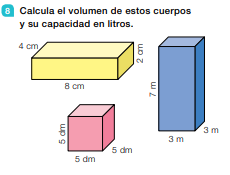 P.E. EL AMARILLO:V (VOLUMEN) = LARGO X ANCHO X ALTO = 8 cm x 4 cm x 2 cm = 64 cm364 cm3 = 0,064 dm3 como el dm3 = l tenemos que 0,064 dm3 = 0,064 lARISTA (FIGURAS GEOMÉTRICAS)  = LADO (FIGURAS PLANAS)Si multiplicas por 2 la longitud de la arista de un cubo, el nuevo cubo: > ¿Tiene el doble de volumen? = SÍ> ¿Y de capacidad? = SÍ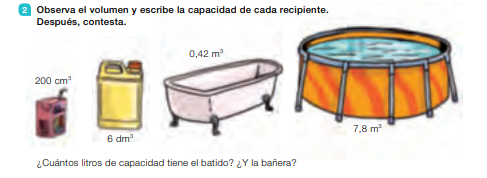 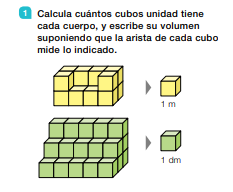 